Муниципальное автономное дошкольное образовательное учреждение детский сад №19 «Вишенка» с приоритетным осуществлением физического развития воспитанников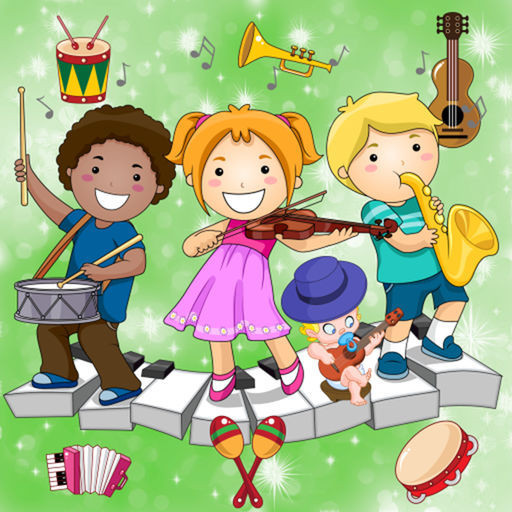  Проект«Музыкально-дидактические игры как средство развития музыкальности детей в интегрированной  музыкально-звуковой ипредметно-развивающей среде ДОУ»Выполнила: Бубенщикова Татьяна Сергеевна                                                                               музыкальный руководительПаспорт проекта«Музыка могучий источник мысли. Без музыкального воспитания невозможно полноценное умственное развитие ребёнка. Первоисточником музыки является не только окружающий мир, но и сам человек, его духовный мир, мышление и речь»Сухомлинский В.А.Введение Игра – основной вид  деятельности  детей дошкольного возраста. Известный психолог 20 века Д. Б. Эльконин писал: «…игра влияет на формирование всех основных процессов: от самых элементарных,  до самых сложных». По мнению О. С. Газмана, в игре у детей возникают три цели. Первая цель – удовольствие от игры – «Хочу». Вторая цель – выполнять правила игры – «Надо». Третья цель – творческое выполнение игровой задачи – «Могу». Таким образом, складывается основной механизм игры «Хочу! Надо! Могу!», влияющий на личность ребёнка и процесс формирования у него функций саморегуляции и самоконтроля.Среди многообразия игр для дошкольников особое место принадлежит музыкально-дидактическим играм.Большой  вклад  в  дошкольную педагогику внесли дидактические игры Е. И. Удальцевой, Е. И. Тихеевой, Ф. Н. Блехер, Б. И. Хачапуридзе, Е. И. Радиной и др.   Однако, как отмечалось,  А. В. Запорожцем, А. П. Усовой, игры использовались без достаточно тесной связи с основными видами детской деятельности, что значительно снижало общую эффективность сенсорного развития детей.В конце шестидесятых годов группа советских психологов и педагогов (А. В. Запорожец, А. П. Усова, Н. П. Саккулина, Н. Н. Поддьяков, Н. А. Ветлугина, Л. А. Венгер) приступила к разработке проблемы сенсорного воспитания в процессе разнообразных видов детской деятельности. Был найден верный подход к разработке дидактической игры, раскрыты основные ее задачи, выделена учебно-игровая структура.Общие проблемы музыкально-сенсорного воспитания разработаны Н. А. Ветлугиной. В ее работах ясно раскрыто значение музыкально-дидактических игр для более глубокого овладения музыкально - сенсорными навыками и умениями, выделены виды музыкально - дидактических игр для развития звуковысотного, ритмического, динамического и тембрового слуха. Ею намечены три типа дидактических игр - подвижные, хороводные и настольные. Ценным в этих играх является то, что в основу взят синтез музыки и движений, а восприятие музыкальных звуков облегчается соотнесением их с доступными для понимания детей предметами и явлениями.Музыкально -  дидактическая игра - это игра, целью которой является развитие музыкальных  способностей и углубление представления детей о средствах музыкальной выразительности.Дидактическая игра - одна из форм обучающего воздействия взрослого на ребенка. В то же время игра - основной вид деятельности детей. Таким образом, по мнению З. Роот, дидактическая игра имеет две цели: одна из них - обучающая,  которую  преследует взрослый,  другая -  игровая, ради которой действует ребенок. Обучающие задачи музыкально-дидактических игр:  - формировать у детей музыкальные способности; - в доступной игровой форме помочь детям  разобраться в соотношении звуков по высоте;  - развить  чувство ритма, тембровый и динамический слух; - побуждать к самостоятельным действиям с применением знаний, полученных на музыкальных занятиях; - музыкально-дидактические игры должны быть просты и доступны, интересны и привлекательны; - в процессе игр дети не только приобретают специальные музыкальные знания, у них формируются необходимые черты личности, и в первую очередь чувство товарищества, ответственности. Существуют различные классификации игр и пособий. Например, Н. А. Ветлугина разделяет игры для развития музыкально – сенсорных способностей на настольные, подвижные, хороводные. Э. П. Костиной разработаны настольные музыкально-дидактические игры для развития музыкально-сенсорных способностей.Л.Н. Комиссарова выделяет три группы музыкально-дидактических пособий:- для развития музыкального восприятия;-для различения характера музыки, элементов изобразительности и средств музыкальной выразительности. -играя, ребёнок учится различать свойства музыкальных звуков, музыкальные средства выразительности, музыкальные жанры.Музыкально-дидактические игры  развивают музыкально-сенсорное восприятие:1. Развитие звуковысотного слуха.2. Развитие динамического слуха.3. Формирование тембрового восприятия.4. Совершенствование чувства ритма.5. Развитие ладового чувства.Музыкально-дидактические игры используются для овладения детьми различными видами музыкальной деятельности: -пением;-музыкально - ритмическими движениями;Использование музыкально - дидактических игр в процессе пения и развития песенного творчества.Песни звучат во многих режимных моментах  ДОУ. Песня – один из основных моментов творческих проявлений у детей. Играя, ребёнок напевает свою  мелодию. Игры, используемые в процессе пения, помогают научить детей: петь выразительно, непринуждённо, брать дыхание между музыкальными фразами, удерживать его до конца фразы;различать высокие и низкие звуки: «Где мои детки?», «Птица и птенчики»;различать направление движения мелодии вверх и вниз: «Музыкальные лесенки»;пропевание мажорного и минорного трезвучия: «Здравствуйте, ребята»; импровизировать мелодию на заданный текст: «Музыкальное лото»;музыкальные вопросы и ответы: «Что ты хочешь, кошечка?»;сочинение мелодий контрастного характера.Использование музыкально-дидактических игр в процессе восприятия музыки.Использование музыкально-дидактических игр во время слушания  музыки, способствует лучшему восприятию, его осмыслению и запоминанию.Во время слушания музыки с детьми младшего дошкольного возраста используются различные игрушки, которые могут «разговаривать»,  «двигаться». Музыкально - дидактическая игра: «Чудесный мешочек»,  где могут прятаться игрушки, которые пришли к детям в гости. Для детей более старшего возраста, используются игры:  «Кого встретил колобок», «В лесу», «Песня-танец -марш»,  «Найди нужную картинку», «Сложи песенку».Использование музыкально-дидактических игр в процессе ритмических движений.На занятии значительная часть времени отводится разучиванию различных движений под музыку.Детям младшего возраста свойственны подражательные движения. Поэтому для малышей используются игрушки, с помощью которых можно побуждать детей к выполнению несложных действий под музыку. С игрушками бибабо детям интересней выполнять движения в упражнении «Гулять – отдыхать», «Кукла шагает и бегает», «Научи матрёшек танцевать».Деятельность старших дошкольников отличается активным восприятием музыки, хорошим чувством ритма, что позволяет им достаточно выразительно выполнять движения. Использование музыкально-дидактических пособий и игр, связанных с воспроизведением ритмического рисунка мелодии в хлопках, на музыкальных инструментах и передачей смены характера музыки с помощью движений. Применяются все виды пособий и игр для передачи ритма и характера музыки в движениях. Игры  «Учитесь танцевать», «Кто как идёт?», «Назови танец», «Придумай пляску», и др. требуют от ребят творческого подхода к выполнению задания. Музыкально - дидактическая игра в самостоятельной деятельности детей.В свободное от занятий время дети устраивают игры с пением, самостоятельно играют на детских музыкальных инструментах, организуют театрализованные представления, играют в игры по типу лото.Музыкально-дидактические игры обогащают детей новыми впечатлениями, развивают у них инициативу, самостоятельность, способствуют применению полученных знаний в жизни.Этапы проектаПрогнозируемый результат:Обогащение  музыкально-сенсорной эталонной системы ребёнка в процессе игр.Развитие общей музыкальности детей.Создание модели взаимодействия музыкального руководителя своспитателями и родителями по вопросам интегрирования музыкально-звуковои предметно-развивающей среды и музыкальному воспитанию и развитию детей.Повышение компетентности и профессионального мастерства педагогов.Повышение педагогической компетентности  родителей.Создание информационно – методической базы ДОУ по музыкальному воспитанию и развитию детей.Предполагаемый общий результатПроцесс развития комплекса специальных, музыкальных способностей приводит к развитию более общих способностей: творческого воображения, внимания, вдохновения, творческой свободы, чувства природы. В процессе развития эти способности трансформируются в личностные качества уверенного в себе, успешного человека.Методические разработки:Подборка общих музыкально-дидактических игр для младшего возраста.Подборка общих музыкально-дидактических игр для среднего возраста.Подборка общих музыкально-дидактических игр для старшего возраста.Подборка специальных музыкально-дидактических игр для младшего возраста.Подборка специальных музыкально-дидактических игр для среднего возраста.Подборка специальных музыкально-дидактических игр для старшего возраста.Картотека музыкально-дидактических игр для младшего возраста.Картотека музыкально-дидактических игр для среднего возраста.Картотека музыкально-дидактических игр для старшего возрастаКонсультация для родителей «Мама, давай поиграем!».Консультация для родителей «Музыкальная среда семьи».Консультация для родителей: «Роль родителей в развитии музыкальности ребёнка».Консультация для родителей «Первые шаги творчества»Рекомендации для родителей и по организации музыкально-дидактических игр.Консультация для воспитателей «Роль музыкально-дидактических игр в музыкальном развитии детей».Рекомендации для родителей по организации музыкально-звуковой среды семьи.Консультация для воспитателей: «Музыкально-дидактические игры в группе».Консультация для воспитателей «Музыкально-звуковая развивающая среда ДОУ».Рекомендации по организации музыкально-дидактических игр для воспитателей.Рекомендации для воспитателей по организации музыкально-звуковой развивающей среды в группе.·         Методы и технологииВ ходе реализации проекта были использованы игры, разработанные Комиссаровой Л. Н., Ветлугиной Н. А., Кононовой Н. Г., М. Б. Зацепиной, Е. Г.Сайкина, Ж. Е. Фирилёва «Са-фи-дансе» И. М. Каплунова, И. А. Новоскольцева «Праздник каждый день» Т. Э. Тютюнникова «Учусь творить. Элементарное музицирование: музыка, речь, движение» О. А. Новикова «Логоритмика»Необходимые условия реализации проекта: предметно-развивающая среда:музыкальное оборудование;различные виды игрушек;физкультурное оборудование;самодельные музыкальные шумовые инструменты.Средства контроля: При определении уровня развития музыкальности ребёнка нами используется методика С.И. Мерзляковой, доцента кафедры педагогики и методики дошкольного образования МИОО.Рекомендации по оформлению музыкально - дидактических игр.1.  Название игры, цель, игровой материал.2. Демонстрационный материал: пособия в виде игрушек, иллюстраций, картинок, раздаточного материала, куба, обучающей музыкальной мультимедийной презентации.Музыкально-дидактические игры должны быть: просты и доступны, интересны и привлекательны, красочно оформлены. В нашем дошкольном учреждении уделяется большое значение музыкально- дидактической игре, начиная с раннего возраста: на музыкальных занятиях, в самостоятельной деятельности детей.Применение и использование информационно – коммуникационных технологий в работе с дошкольниками,   позволяет средствами мультимедиа, в наиболее доступной и привлекательной, игровой форме, достигнуть нового качества знаний по музыкальному восприятию, развить слуховое внимание детей, творческие способности, повысить  качество образования дошкольников. Мною изготовлены музыкально- дидактические игры для детей разного дошкольного возраста.Как показала практика, систематическое применение музыкально- дидактических игр вызывает у детей активный интерес к музыке, и способствует быстрому овладению детьми музыкальным репертуаром.Список используемой литературы:1. Венгер Л. А. и др. «Воспитание сенсорной культуры ребенка от рождения до 6 лет». - М.: Просвещение.2. Ветлугина Н. А., Кенеман А. В. Теория и методика музыкального воспитания в детском саду: учеб. Пособие для студентов педагогических  институтов. - М.: Просвещение.3. «Дидактические игры и упражнения по сенсорному воспитанию дошкольников». Пособие для воспитателя детского сада. М.: Просвещение.4. Комисарова Л. Н., Костина Э. П. Наглядные средства в музыкальном воспитании дошкольников: Пособие для воспитателей и муз. Руководителей дет. садов. - М.: Просвещение, 1986. 5. Радынова О. П. и др. «Музыкальное воспитание дошкольников»: Учебник для студентов высших  и средних педагогических учебных  заведений - 2-е изд. - М.: Издательский центр «Академия», 1998. Диагностика Высокий уровень – творческая активность ребёнка, самостоятельность, инициатива, быстрое осмысление задания, точное выразительное его выполнение без помощи взрослого; ярко выраженная эмоциональность (во всех видах музыкальной деятельности)Средний уровень – эмоциональная отзывчивость, интерес к музыкальной деятельности, желание включиться в неё, несмотря на некоторые затруднения в выполнении задания. Ребёнок нуждается в помощи педагога, дополнительном объяснении, показе, неоднократных повторах.Низкий уровень – ребёнок малоэмоционален; ровно. спокойно относится к музыке, музыкальной деятельности, не проявляет активного интереса, равнодушен, не способен к самостоятельности.Критический уровень (редко встречаемая оценка) – негативное отношение ребёнка к музыке и музыкальной деятельности, связанное. как правило, с отклонениями в здоровье или с педагогической запущенностью (чаще по вине семьи)Диагностика проводится следующим образом: Дети индивидуально или подгруппами выполняют задания педагога. Качество выполнения заданий оценивается согласно карте программных требований, соответственно возрасту детей.Приложение 1Развитие музыкальных способностей детей младшей группыИгры на развитие звуковысотного слухаПтицы и птенчикиХод игры: У каждого ребенка по одной игрушке или картинке. Воспитатель играет на металлофоне низкие и высокие звуки. Дети слушают звуки, если звук высокий, дети поднимают картинку с птенчиком, если звук низкий – поднимают картинку с птицей.Игровой материал: Картинки или игрушки с большой птицей и птенцами.Найди и покажиХод игры: взрослый показывает картинку мамы, сопровождая показ звукоподражанием на низком звуке. Ребёнок находит карточку с детёнышем и отвечает на высоком звуке.Игровой материал: 5-6 наборов парных карточек с мамами и детёнышами разных животныхКурица и цыплятаИгровой материал. Домик, кукла Маша, металлофон. Все раскладывается на столе. У детей в руках игрушечные птицы(курица и цыплята).Ход игры. Дети рассаживаются вокруг стола. Воспитатель берет куклу и говорит: «В этом домике живет кукла Маша, у нее есть много кур и цыплят. Их пора кормить, но они разбежались. Маша, позови своих кур. Послушайте, ребята, кого зовет Маша», играет на металлофоне ре второй октавы. Дети с цыплятами в руках встают и ставят их перед Машей. Кукла кормит птиц. Воспитатель просит детей спеть тоненьким голосом, как цыплята, «пи-пи-пи». Затем кукла Маша зовет кур — воспитатель играет на металлофоне ре первой октавы. Дети ставят фигурки кур на стол перед Машей и поют на этом же звуке «ко-ко-ко».Игры на развитие чувства ритмаИгра с бубномИгровой материал: Любой музыкальный или шумовой инструмент.Ход игры: Играет педагог, дети слушают или хлопают в ладоши; педагог предлагает играть желающему ребёнку; «концерт (играющий выходит на середину); ребёнок передаёт бубен, кому хочет (развитие коммуникативных способностей); один ребёнок играет на бубне, другой водит игрушку по столу. На занятие приносится от одного до четырёх инструментов постепенно.Картинки и именаХод игры: Ребёнок произносит своё имя громко и чётко, потом прохлопывает его: Та-ня, Се-рё-жа… Ребёнок называет себя ласково: Та-неч-ка – и протягивает какой-нибудь слог. Отхлопывает ритм в ладоши. То же с картинками и игрушками. Например: Кош-ка, ко-шеч-ка.Игры с ниткамиИгровой материал: Клубок ярких, толстых, шерстяных ниток. Ножницы. Стол.Ход игры: Педагог тянет нитку и поёт: «У-у-у». Звук обрывается, ниточку отрезают ножницами и кладут на стол. Таким образом, отрезают нитки разной длины и раскладываются в любой последовательности. Педагог, проводя пальцами по ниткам,пропевает либо длинные, либо короткие звуки. В промежутках между нитками звук исчезает. Варианты:Педагог раскладывает нитки, дети проводят по ним пальчиком и поют звук «у-у-у»; нес-колько детей держат в руках нитки, остальные, проходя мимо, поводят по нитям пальцем и пропевают звуки; дети сами выкладывают нитки и пропевают свой ритмический рисунок.Игры с пуговицамиИгровой материал: Пуговицы разной величины (большие и маленькие, одного диаметра).Ход игры: Крупные пуговицы пропеваются длинными звуками, мелки – короткими. Игра проводится аналогично игре с нитками. В дальнейшем пуговицам даются «имена»: боль-шим – «та», маленьким – «ти».Усложнение: выкладывание из пуговиц ритмических рисунков и их проговаривание, пропевание и прохлопывание.Игры на различие тембровой окраскиВ лесуХод игры: Дети, посмотрите, какой красивый лес, здесь березки, елки, ягодки. Пришла Таня в этот лес, а за елкой кто-то прячется. Поможем Тане отгадать кто же там сидит.Послушайте песенку-загадку (играет «Зайку» р.н.м.), дети вместе с Таней отгадывают, для верности Таня заглядывает за елку, там, в кармашке – зайка. Воспитатель незаметно меняет картинку за елкой, выбирают другого ребенка, и он вместе со всеми детьми определяет, кто снова спрятался за елкой.Игровой материал: Елка с кармашком, картинки зайца, медведя, кошки.Музыкальный репертуар: «Зайка» р.н.м., «Медведь» М.Саркова, «Кошка» А.Редитова.Кошка Мурка и музыкальные игрушкиИгровой материал: Музыкальные игрушки: дудочка, колокольчик, музыкальный молоточек; кошка (мягкая игрушка); коробка.Ход игры: Воспитатель приносит коробку, перевязанную лентой, достаёт оттуда кошку и сообщает детям о том, что кошка Мурка пришла в гости и принесла в подарок музыкальные игрушки, которые даст детям, если они их узнают по звучанию. Воспитатель незаметно от детей (за небольшой ширмой) играет на музыкальных игрушках. Дети узнают их. Кошка даёт игрушку ребёнку, тот звенит колокольчиком (постукивает музыкальным молоточком, играет на дудочке).Игры на различие динамикиВесёлый и грустный заяцИгровой материал: картинка с весёлым зайчиком (с морковкой) и картинка грустного зайца (в зимнем лесу).Ход игры: музыкальный руководитель показывает картинки и проигрывает пьесы соответствующие характеру картинок. После прослушивания каждой пьесы определятся её звучание (быстрое, весёлое, громкое или медленное, печальное, тихое). Тихие и громкие звоночкиИгровой материал: Погремушки или шумовые игрушки по числу детей.Ход игры: Исполняется песня Р.Рустамова.1.Ты звени, звоночек, тише,Пусть тебя никто не слышит.   2 раза2. Ты сильней звени, звонок,Чтобы каждый слышать мог!  2 разаНа 1-й куплет дети тихо звенят, на 2-й – громко.Игры на восприятие музыкиКто подошёл к теремкуИгровой материал: Картинка из картона с изображением теремка. На выдвижной бумажной ленте сбоку от терёмка нарисованы сказочные персонажи: лиса, медведь, волк, лягушка, зайка и др.Ход игры: Взрослый начинает сказку: «Стоит в поле терёмок-теремок, он не низок, не высок, не высок». Обращаясь к ребёнку, просит послушать мелодию и угадать, кто подбежит к теремку и попросится в него войти. Ребёнок показывает ответ с помощью выдвижной ленты.Волшебный мешочекИгровой материал: Небольшой, красиво оформленный аппликацией мешочек. В нём игрушки: мишка, собачка, кошка, зайка, петушок, птичка. Можно использовать куклы бибабо.Ход игры: Взрослый говорит детям, что к ним пришли гости, но они где-то спрятались? Предлагает их поискать, показывает мешочек. Проигрывает на любом инструменте песенку, а дети отгадывают, кто там спрятался. Достаётся игрушка из мешка ребёнком.Картинки и игрушки с музыкальными инструментамиХод игры: Дети называют картинку или игрушку, одновременно ударяя в барабан, бубен, треугольник или пианино. Педагог называет тот инструмент, на котором играет ребёнок. В дальнейшем педагог спрашивает у детей, на каком инструменте они играют. Таким обра-зом дети ненавязчиво запоминают названия инструментов.Игровой материал: Картинки с изображением музыкальных инструментов, музыкальные инструменты.Приложение 2Развитие музыкальных способностей детей средней группыИгры на развитие звуковысотного слухаУгадай-каХод игры: У каждого ребенка по одной карточке и по две фишки. Воспитатель произно-сит  «га-га-га» (До 1-й октавы). Ребенок, у которого картинка гуся закрывает его фишкой.Воспитатель поет «га-га-га» (Ля 1-й октавы), ребенок закрывает гусенка.«Му-му-му» - До, Соль 1-й октавы.«Мяу-мяу-мяу» - Ре 1-й октавы, Ре 2-й октавы.«Кря-кря-кря» - Ре 1-й октавы, Си 1-й октавы.Игра проводится до тех пор, пока дети не закроют фишками все картинки.Игровой материал: Карточки с изображением гуся и гусенка, коровы и теленка, кошки и котенка, утки и утенка, фишки.СтупенькиИгровой материал: Лесенка из пяти и из трех ступенек, игрушки (матрешки, зайцы, птички), музыкальные инструменты (флейта, металлофон).Ход игры: Ребенок-ведущий исполняет на любом инструменте мелодию, другой ребенок определяет движение мелодии и передвигает свою игрушку по ступенькам вверх, вниз или постукивает на одной ступеньке.ЭхоХод игры:  Ведущий выкладывает пред двумя детьми игровое поле. Назначает, кто из них будет искать девочку, которая кричит высоким звуком, а кто -  девочку,  которая кричит низким звуком. Затем предлагает детям спеть песню «Эхо» и отдельно пропеть звуки а, у. Далее ведущий поочерёдно играет звуки и каждый раз спрашивает детей: «Девочка поёт а или у?». Игра продолжается, пока оба играющих не найдут своих девочек.Игровой материал: Большая карточка – игровое поле, на котором нарисованы четыре девочки, заблудившиеся в лесу, они кричат «а-у», две из них только начинают кричать низкий звук а, слегка наклонив голову, две другие – высокий звук у, приподняв голову вверх. Четыре фигурки ёлок, которыми перед игрой закрыты изображения девочек. Металлофон.КачелиИгровой материал: Большая карточка с контурным изображением качелей в верхнем и нижнем положении. Качели вверху – высокий звук; качели внизу – низкий звук. Маленькие карточки-фигурки в форме качелей по ходу игры накладываются на силуэты качелей большой карточки. Металлофон, ширма.Ход игры: Играют трое детей, один из них ведущий. Перед двумя играющими лежит большая карточка. Воспитатель назначает, кто из играющих будет узнавать звук «высоких» качелей, кто – «низких». Ведущий предлагает спеть песню «Качели», напоминает звуки, характерные для неё, проигрывая их на металлофоне. Ведущий берёт фигурку качелей (верхние и нижние качели отличаются по цвету), проигрывает необходимый звук и спрашивает: «Где сейчас качели – вверху или внизу?» отвечать должен тот, кто узнал свой звук. Игра продолжается до тех пор, пока все фигурки качелей не будут положены на свои места. Выигрывает ребёнок, первым выполнивший задание.Игры на развитие чувства ритмаУчитесь танцеватьИгровой материал: Большая матрешка и маленькие (по числу играющих).Ход игры: Дети сидят вокруг стола. У воспитателя в руках большая матрёшка, у детей – маленькие. Воспитатель отбивает ритмический рисунок своей матрёшкой по столу, дети повторяют его своими матрёшками.Кто идёт?Игровой материал: Иллюстрация к сказке «Дружная семейка», музыкальные инструменты.Ход игры: Используя сказку Е.Королёвой «Дружная семейка», учить детей составлять ритмический рисунок. Играть на любом инструменте звуки разными длительностями, изо-бражая тем самым шаги каждого члена семьи. Дать ребёнку угадать, кто шагает. Одновре-менно играть с ребёнком на другом инструменте, ребёнок должен угадать, кто шагает ря-дом с ним.Дружная семейкаЖила-была большая дружная семья:Прабабушка  *Две бабушки * *Мамы с папами * * * *И ребятишки * * * * * * * *Они часто все вместе ходили на прогулку в парк. И вот однажды, чтобы веселей было гулять, придумали ребята себе занятие: считать свои шаги. Аллея в парке была длинная, им приходилось делать много шагов, а считать они умели только до четырёх. Думали они,думали, как им удлинить счёт, и придумали: после каждой цифры решили ребята добавлять букву «и». Сказано – сделано.По дороге бегут ребятишкиИ считают шаги шалунишки,А выходит у них вот так:Раз и, два и, три и, четыре иВидишь, как быстро они бегут.Мамы с папами их услыхалиИ шаги свои вмиг сосчитали:Раз и,    два и,    три и,    четыре иВот что у них получилось.Ну, и бабушки, чтоб не отстать,Стали тоже шаги считать.Вот так:Раз и, два и, три и, четыре и.Тут прабабушка тихо сказала:А я тоже шаги сосчитала:Раз и, два и, три и, четыре иОй, как медленно шла она!Гуляли они, гуляли,Считать шаги усталиИ пошли домой отдыхать.Значит, сказку пора кончать.Кто как идёт?Цель: упражнять детей в восприятии и различении акцента в трёх ритмических рисунках.А) 2/4  ♩ ♩║   Б) 3/4   ♩♩♩║В)ℂ ♩♩♩♩║Игровой материал: Три карточки с контурным изображением зверей, с палочками: на одной – медведь; на другой – лиса; на третьей – волк. Такие же карточки с цветными рисунками, разрезаны на 4 части. Металлофон, ширма.Ход игры: Играют четверо детей, один из них ведущий. Он раздаёт игрокам по одной нецветной картинке. Сначала дети поют песню, прохлопывают ритмические рисунки мелодий, условно напоминающих медленную поступь медведя, порывистые движения волка, вкрадчивые шаги лисы. Разрезанные части остаются у ведущего, он перемешивает их, кладёт стопкой рисунком вниз и вместе с металлофоном прикрывает ширмой. После этого поочерёдно берёт верхнюю карточку, проигрывает ритм на металлофоне и спрашивает: «Кто идёт?». Отвечать должен ребёнок у которого карточка соответствует проигранному ритму. После правильного ответа он получает карточку и закрывает ею часть своей карточки. Выигрывает тот, кто первым закроет большую карточку.  Музыкальный материал: «Кто как идёт?» Г.Левкодимова.Весёлые дудочкиЦель: Упражнять детей в восприятии и различии трёх ритмических рисунков, условно соответствующих ритму звучания.А) играет медведь на трубе;Б) лиса играет на дудочке;В) мышонок играет на свирели;Требуется знание песни «Весёлые дудочки» Левкодимого.Игровой материал: Три карточки с контурным изображением зверей, играющих на духовых инструментах: на трубе – медведь, на дудочке – лиса, на свирели – мышонок. Такие же карточки с цветным изображением, разрезанные на четыре части.Ход игры: Дети поют песню, прослушивают, как играют звери на своих инструментах, и начинают играть. На вопрос ведущего, кто играет, отвечает тот, у кого большая нецветная карта соответствует исполненному ритмическому рисунку.Игры на различие тембровой окраски.Волшебная посылкаХод игры:  Воспитатель говорит детям, что в детский сад пришла посылка, и не простая – волшебная. «Отгадайте, что в ней, и тогда она будет ваша». За ширмой воспитатель поочерёдно играет на  каком-либо инструменте. Если дети правильно отгадали название инструмента, взятого из посылки, педагог передаёт его им. Закончить игру можно «Оркес-тром».Игровой материал: Большая коробка-посылка, металлофон, бубен, барабан, ложки, бубенчики, небольшая ширма.К нам гости пришлиИгровой материал: Игрушки бибабо (медведь, заяц, лошадка, птичка). Музыкальные инструменты: бубен, металлофон, молоточек, колокольчик.Ход игры: Воспитатель говорит детям, что сегодня к ним должны прийти гости. Раздаётся стук в дверь, воспитатель подходит к двери и незаметно надевает на руку игрушку.ку. «Здравствуйте, ребята, я пришёл к вам в гости, чтобы поиграть с вами и поплясать. Лена, сыграй на бубне, а я попляшу». Девочка ударяет в бубен, мишка танцует. И так далее. Зайка скачет под металлофон. Птичка летит под колокольчик. Лошадка скачет под молоточек.Кто в домике живётХод игры: Воспитатель рассаживает детей вокруг стола и показывает им домик-теремок.Говорит, что в нём живут кошка с котёнком, птица с птенчиком, собачка со щенком. Объясняет, что на первом этаже живут мамы, а на втором – дети. Однажды, все пошли гулять, а когда вернулись, перепутали, кто, где живёт. Предлагает помочь найти свои комнаты (раздаёт детям картинки). Проигрывает песни в различных регистрах. Дети слушают, определяют, чья музыка звучит, и вставляют карточку.Игровой материал: Теремок с окошками, карточки с животными  (кошка, котёнок, птица, птенец, собака, щенок).Подумай и отгадайХод игры: На доску выставляют картинки с изображением зайца, птицы, медведя. М.р. предлагает детям послушать знакомые пьесы и отгадать, чья музыка звучит. Детям раздают карточки, они слушают пьесу и поднимают нужную картинку.«Медведь» В.Ребикова, «Птичка» М.Красева, «Зайчик» М.Старокадамского.Игровой материал: Карточки по числу участников с изображением зайца, медведя, птички.Укрась музыкуИгровой материал: Записи с вокальной музыкой, знакомой детям; музыкальные инструменты (треугольник, дудочка, колокольчик, бубен, маракас и др.)Ход игры: Ребёнок слушает музыкальное произведение, определяет настроение в музыке и выбирает музыкальный инструмент, подходящий по своему тембру к характеру произведения. Подыгрывает на выбранном инструменте, украшая звучание.  Игры на различие динамики.Громко – тихоИгровой материал: Две карточки с изображением большого аккордеона и малого. Цветные карточки: красные – громко, серые - тихо.Ход игры: Детям предлагается спеть песню или послушать песню в записи, после прослушивания дети выкладывают на карточках динамический рисунок песни.2-й вариант: Громко или тихо сказать своё имя, помяукать, похрюкать. М.р. исполняет громко 1-ю часть и тихо 2-ю. На форте дети хлопают в ладоши, на пиано – выполняют«фонарики». Можно использовать любые движения. Игра проводится сначала только по показу воспитателя.Тише, громче в бубен бей.Игровой материал: бубен или другой музыкальный инструмент, металлофон.Ход игры: Познакомить с песней «Тише, громче в бубен бей». Взрослый исполняет песню с детьми на металлофоне. Дети, чьё имя пропели ударяют в бубен громко или тихо.  Игры на восприятие музыкиЧто делают дети?Игровой материал: Карточки по числу игроков. На одной половине изображены дети (они поют, маршируют, спят), другая половинка пустая.Ход игры: Детям раздают по одной карточке. Педагог исполняет знакомые музыкальные произведения: колыбельные, пляски, песни, марши. Дети, угадавшие мелодию, закрывают, пустую половинку карточки фишкой.Найди игрушкуИгровой материал: Игрушки или картинки, соответствующие содержанию песен: зайка, мишка, кошечка, петушок и т.д.Ход игры:  Воспитатель предлагает послушать пьесу и выбрать игрушку. Ребёнок по характеру определяет, кто это может быть. Дети играют, пока не закончатся все игрушки.Нарисуй песнюИгровой материал: Любая песня, альбомный лист, карандаши или фломастеры.Ход игры: Предложить детям передать содержание любимой песни при помощи рисунка. Во время рисования, звучит эта песня.Развитие музыкальных  способностей в старшей группеИгры на развитие звуковысотного слуха.Кто поёт?Цель: Развивать у детей способность различать регистры (высокий, низкий, средний).Игровой материал: Три карточки из картона с изображением мамы, папы, сына.Ход игры: Педагог рассказывает о музыкальной семье, показывает картинки и говорит, что все в этой семье любят музыку, но поют разными голосами. Папа – низким, мама – средним, сын – тоненьким, высоким. Педагог исполняет три пьесы и объясняет, что пьеса,звучащая в низком регистре, называется «Рассказ папы» (о военном походе); пьеса, звучащая в среднем регистре, называется «Колыбельная песня» (мама поёт сыну); в высоком регистре – «Маленький марш» (мальчик напевает и марширует). После повторного исполнения каждой из пьес дети отгадывают, чья музыка звучала, выбирают нужную картинку и показывают её, объясняя свой выбор.Музыкальный материал: «Рассказ папы», «колыбельная песня», «Маленький марш» Г.Левкодимова.ЛесенкаЦель:  Различать высоту звуков и направление мелодии вверх, вниз.Игровой материал: Две квадратные карточки (7см) с изображением лесенки в пять ступенек. На одной карточке изображена девочка, идущая вверх; на другой – вниз.Ход игры: После ознакомления с попевкой «Лесенка» педагог играет на фортепиано и предлагает детям узнать, куда идёт девочка, а затем показать карточку с соответствующим изображением.Музыкальный репертуар: «Лесенка» Е.Тиличеевой.Музыкальное лотоИгровой материал: Карточки с изображением пяти линеек, кружочки-ноты, музыкальные инструменты (балалайка, металлофон, триола).Ход игры: Ребёнок-ведущий играет мелодию вверх, вниз или на одном звуке (на одном из инструментов). Дети должны выложить на карточке ноты-кружочки от первой линейки до пятой или на одной линейке.ТрубаИгровой материал: 8 карточек типа лото с цветной полоской внизу (2 с красной, 2 с си-ней, 2 с зелёной, 2 с жёлтой). На каждой карте по 5 клеток, в 3-х – изображение трубы наклоненной вниз или поднятой вверх. На всех карточках по две пустые клеточки, они по- разному перемежаются с теми, на которых есть рисунок. Труба, опущенная вниз, обозначает низкий звук, вверх – высокий. Карточки с цветным изображением труб.Ход игры: Ведущий раздаёт детям по две длинные карточки с полосками одного цвета. Ма-ленькие карточки складываются одна на другую картинками вниз. Воспитатель с малень-кими карточками и металлофоном садится за ширму. Предлагает детям спеть песню «Труба» и говорит, что звук «соль» - это опущенная труба, а звук «до» 2-й октавы – это поднятая труба. Ведущий берёт верхнюю карточку рисунком к себе и проигрывает звук, соответствующий изображению трубы. Отвечает тот ребёнок, у которого на карте есть такая труба. Если он отвечает правильно, то получает карточку и закрывает ею рисунок у себя на карте.Угадай колокольчикИгровой материал: Карточки по числу играющих, на каждой нарисованы три линейки, цветные фишки-ноты (красный, жёлтый, зелёный), тир музыкальных колокольчика или металлофон.Ход игры: Ребёнок-ведущий звенит поочерёдно то одним, то другим, то третьим колокольчиком или играет на металлофоне три различных звука, дети располагают кружочки на соответствующих линейках. Красный – низкий звук, жёлтый – средний звук, зелёный – высокий звук.Повтори звукиИгровой материал: Карточки с изображением трёх бубенчиков: красный – «дан», зелёный – «дон», жёлтый – «динь»; металлофон; три больших карточки с изображением таких же бубенчиков.Ход игры: Ведущий-воспитатель показывает детям большую карточку с бубенчиками и рассказывает о том, что каждый бубенчик имеет свой цвет, свою высоту и своё имя. Крас-ный бубенчик звучит низко и поёт «Дан-дан». Зелёный бубенчик звучит повыше и поёт «Дон- дон- дон». Жёлтый бубенчик звучит высоко и поёт «Динь-динь-динь». После воспи-татель предлагает детям спеть, как каждый бубенчик и раздаёт всем карточки с изображе-нием бубенчиков. Воспитатель поёт и играет определённый звук на металлофоне, ребята узнают, какой из бубенчиков звучит, поют и поднимают карточки, соответствующие этому звуку.Игры на развитие чувства ритмаОпредели по ритмуИгровой материал:  Карточки с изображением ритмического рисунка знакомой детям песни, часть карточки пустая.Картинки, иллюстрирующие эти песни, музыкальные инструменты: ложки, треугольник, молоточки, барабан.Ход игры: Ребёнок-ведущий исполняет ритмический рисунок песни на одном инструменте. Дети по ритму определяют песню и картинкой закрывают пустую половинку карточки.Музыкальный квадратХод игры: Игра проводится под любую мелодию. На «раз» - хлопнуть двумя руками по коленям, на «два» - хлопнуть в ладоши, на «три» - повернуть руки ладонями вверх, на «четыре» - повернуть руки ладонями вниз.ПрогулкаИгровой материал: Музыкальные молоточки по числу играющих.Ход игры: Воспитатель говорит детям: «Сейчас мы пойдём гулять, а помогать нам будут музыкальные молоточки. Вот мы с вами спускаемся по лестнице (медленно ударяет молоточком), дети повторяют ритмический рисунок. А теперь мы вышли на улицу и стали бегать (быстро ударяет молоточком), дети повторяют. Девочки стали играть в мяч (медленные удары). Но вот загремел гром и начался частый дождик (частые удары). Дети испугались и убежали (очень частые удары).Танец водыИгровой материал: Карточки с изображением различных линий: «забор», «волна», «черта», «капелька», «снежинка».Ход игры: Попросить ребёнка войти в роль музыканта или художника и нарисовать или сыграть танец воды, изображённый на карточке. Дети должны попрыгать, поплавать рукой по клавишам, нарисовать дождик или речку, снег.КарусельЦель: Учить детей чувствовать изменение темпа от медленного к умеренному и быстрому, а затем от быстрого к умеренному и медленному.Игровой материал: Небольшая игрушечная карусель, легко приводимая в движение.Ход игры: Исполняется пьеса, в которой чётко прослеживается изменение темпа. Педагог обращает внимание детей на эту особенность произведения и при повторном исполнении предлагает кому-либо из детей передать постепенное изменение темпа в музыке с помощью игрушечной карусели. Вращая рукой верхнюю часть карусели, ребёнок раскачивает её то усиливая, то замедляя движение карусели в соответствии с изменениями темпа музыки.Музыкальный материал: «Карусель» Г.Левкодимова.Игры на различие тембровой окраскиСколько нас поётИгровой материал: Фланелеграф (планшет со вставными карманами), три матрёшки-картинки (на фланели), карточки по числу играющих, музыкальные инструменты.Ход игры: Ребёнок-ведущий играет на одном из музыкальных инструментов один звук, два или три одновременно. Дети определяют количество звуков и поднимают карточки с изображением поющих детей (одного, двух или трёх). Вызванный ребёнок выкладывает на фланелеграфе матрешек или вставляет в карманы планшета.На чем играюЦель: Упражнять детей в различении звучания дет. муз. инструментов: ксилофон, флейта, маракас и др. знать песню «Весёлые инструменты» Левкодимова.Игровой материал: Карточки: на оной половине изображение музыкального инструмен-та, другая половина пустая, фишки, музыкальные инструменты.Ход игры: Детям раздают по несколько карточек (3-4). Дети поют песню, ведущий напоминает звучание инструментов. Ребенок-ведущий играет за ширмой мелодию или ритмический рисунок на каком либо инструменте. Дети отгадывают его по звучанию и накрывают вторую половину карточки.Музыкальный домикЦель: Развивать умение различать тембр различных музыкальных инструментов.           Игровой материал: Музыкальные инструменты, карточки с изображением музыкальных инструментов, сказочный домик.Ход игры: Дети рассаживаются полукругом, на столе стоит сказочный домик, воспитатель рассказывает, что в этом домике живут музыканты. Если внимательно слушать, то можно узнать, кто в домике живёт. Дети внимательно слушают музыку, определяют на слух, какой инструмент звучит, один ребёнок находит инструмент на карточке и показывает его в окошко.Выбери инструментЦель: Развивать у детей представление об изобразительных возможностях  музыки.Игровой материал: Набор маленьких квадратных карточек с изображением детских музыкальных инструментов – металлофона, цитры, гармошки, барабана, тарелок и др. Можно использовать карточки из пособия «Музыкальный домик».Ход игры: Педагог беседует с детьми о музыке, объясняя, что она может не только передавать разные чувства, но и рассказывать с помощью выразительных средств о том, что встречается в жизни. Детям исполняют две пьесы, в которых переданы характерные особенности звучания разных музыкальных инструментов. Первая пьеса («Белка») звучит нежно, в высоком регистре, напоминая по звучанию металлофон или колокольчик; вторая («Парень играет на гармошке») – напоминает звучание гармошки. После прослушивания дети должны выбрать карточки с соответствующим изображением инструмента.Музыкальный репертуар: «Белка» Римского-Корсакова, «парень играет на гармошке» Свиридова.Что музыкальный инструмент расскажет о себеИгровой материал: Два одинаковых комплекта музыкальных инструментов. Коробка для одного набора.-Ход игры: Один комплект кладут в коробку, а второй расставляют. Выбирается рассказчик, выбирает инструмент, начинает рассказывать, какая она, что умеет делать, какой у игрушки или инструмента внешний вид, форма, как на нем извлекаются звуки, какие по окраске ( цитра – нежные, металлофон – звенящие, барабан – гремящие), на что похож звук инструмента. Какие звуки из природы можно на нём изобразить. Дети могут задавать рассказчику вопросы.Кто поётЦель: Развивать у детей способность различать регистры (высокий, средний, низкий).Игровой материал: Три карточки из картона, на которых изображены папа, мама, сынишка.Ход игры: Педагог рассказывает о музыкальной семье, показывает соответствующие картинки и говорит, что все члены семьи любят музыку и песни, но поют разными голосами. Папа – низким, мама – средним, сын – высоким. Педагог исполняет три пьесы, звучащие в разных регистрах. Объясняет, что пьеса , звучащая в низком регистре, называется «Рассказ папы» (папа рассказывает о военном походе); пьеса, звучащая в среднем регистре, называется «Колыбельная» (мама поёт песню сыну); пьеса, звучащая в высоком регистре, называется «Маленький марш» (мальчик поёт и марширует под музыку). После повторного исполнения каждой из пьес дети отгадывают, чья музыка звучала, выбирают нужную картинку и показывают её педагогу, объясняя свой выбор.Музыкальный репертуар: «Рассказ папы», «Колыбельная», «Маленький марш» Г.Левкодимова.Игры на различие динамикиУзнай сказкуЦель: Различать контрастный характер частей в музыке в связи с её содержанием и развитием музыкального образа.Игровой материал: Две карточки с изображением Красной Шапочки и Волка. По две карточки зелёного и оранжевого цвета.Ход игры: 1-й вариант. После прослушивания музыкальной пьесы, в которой три части (разнохарактерные), дети выкладывают карточки в той последовательности, в которой прозвучали части музыкальной пьесы.Музыкальный репертуар: «Красная Шапочка и Серый волк» Г.Левкодимова.2-й вариант. Дети выполняют почти такое же задание, но характер частей музыки обозначают квадратами разного цвета. Красная Шапочка – оранжевый квадрат, Волк – зелёный квадрат.Звенящие колокольчикиЦель: Развивать у детей умение различать динамические изменения в музыке. Игровой материал: Тамбурин с бубенчиками, обруч с колокольчиками, колокольчик. Карточки, разделённые на три части, маленькие карточки, определяющие динамику.Ход игры: Воспитатель объясняет детям, что тамбурин с бубенчиками звучит громко (форте), обруч с колокольчиками звучит не слишком громко (меццо форте), а один колокольчик звучит тихо (пиано). Рассказ сопровождает показом. Раздаёт карточки, разделённые на три части и предлагает детям закрывать «окошки» на карточке в той последовательности, в какой изменились динамические оттенки прослушанной ими музыки.Музыкальный материал: «Звенящие колокольчики» Г.Левкодимова.Громко – тихо запоёмИгровой материал: Любая игрушка.Ход игры: Дети выбирают водящего. Он выходит из комнаты. Все договариваются, куда спрятать игрушку. Водящий должен найти её, руководствуясь громкостью звучания песни, которую поёт все дети: звучание песни усиливается по мере приближения водящего к месту, где находится игрушка или ослабевает по мере удаления от неё. Если ребёнок успешно находит игрушку, при повторении игры он имеет право спрятать сам игрушку.Домик для музыкиЦель: Закреплять умение в различении динамических оттенков музыки: тихо, громко, не слишком громко, не слишком тихо.Игровой материал: Карточки из картона одного цвета, но разных тонов (более светлые или более тёмные оттенки). Цвет соответствует оттенку: бледно окрашенный – тихому звучанию, более яркий – более громкому, яркий – громкому.Ход игры: Карточки раздают. Музыкальный руководитель исполняет короткую и плавную мелодию сначала тихо, потом громче, затем громко. Выбрать для каждой мелодии домики.Музыкальный материал: На выбор музыкального руководителя.КолобокИгровой материал: Вырезанный из бумаги колобок, а также несколько небольших предметов, изображающих стог сена, бревно, пенёк, муравейник, ёлку, гриб и др. Указка. Стол в качестве игрового поля или затонированный зелёным цветов лист бумаги. Все предметы расположены в любом порядке на игровом поле.Ход игры: Участвующие в игре рассматривают фигурки на игровом поле. Выбранный водящий выходит за дверь. Участники игры за выбранную фигурку прячут колобка и зовут водящего. Перед началом игры произносится текст:Укатился колобок, колобок-румяный бок,Как же нам его найти, деду с бабой принести?Ну-ка, Оля, по дорожке походи, походи,И по песенке весёлой колобочка отыщи.Играющие поют любую знакомую песню, водящий берет указку и водит по дорожке от фигурки к фигурке. Если указка находится далеко от той фигурки, за которой спрятан колобок, то все поют тихо, если близко - громко.Игры на восприятие музыки.БуратиноХод игры: Воспитатель объясняет детям, что к ним в гости приехал Буратино и привёз с собой песни, а какие, дети должны угадать. Дети прослушивают песни и отгадывают, для проверки достают из коробки соответствующую картинку. Игра может проводиться  на муз. занятиях с целью закрепления материала.Игровой материал: Картинки к музыкальным произведениям, коробка, Буратино ( би-ба-бо).Песня – танец – маршЦель: развивать представление об основных жанрах музыки, способность различать песню, танец, марш.Игровой материал: 1-й вариант: Длинные белые карточки, разделённые на три квадрата. На маленьких карточках изображены флейта, бубен, барабан (песня, танец, марш).2-й вариант: На квадратах большой карточки изображены: поющая девочка, пляшущая девочка, марширующий мальчик с барабаном.Ход игры: Дети слушают по очереди три пьесы разных жанров. После прослушивания берут квадрат с рисунком (соответствующий жанру) и кладут его на один из пустых квадратов прямоугольной карточки или закрывают фишкой соответствующий рисунок.Музыкальный материал: «Труба» Тиличеевой или «Две тетери» р.н.п., «Под яблоней зелёной» р.н.м., «Марш» по выбору.Подбери музыкуЦель: Учить детей различать характер музыки (лирический. Героический, комический)Игровой материал: Три карточки, на них изображены шапочка клоуна, корона, будёнов-ка, фишки.Ход игры: Дети прослушивают музыкальные пьесы: «Кавалерийская», «Вальс», «Клоуны» узнают их, называют. За правильные ответы получают фишки.Слушаем музыкуИгровой материал: 4-5 картинок иллюстрирующих содержание знакомых песен /инструментальных/, аудиозаписи этих песен.Ход игры: Дети рассаживаются полукругом, перед ними на столе располагают картинки так, чтобы они были видны всем. Звучит какое либо произведение. Вызванный ребёнок должен найти соответствующую картинку, вспомнить название и композитора. Если ответ правильный, все хлопают.Сложи песенкуЦель: Развивать умение различать форму музыкального произведения.Игровой материал: Разноцветные кружки и белые прямоугольники.Ход игры: Педагог проигрывает сам или дает детям прослушать песню в записи, затем предлагает определить, есть ли в песне запев, припев и сколько в ней куплетов. Объясняет, что любую песню можно выкладывать. Например, с помощью геометрических фигур: кружки – запевы, прямоугольники – припевы. После вторичного прослушивания предлагает детям выложить структуру песни.Солнышко и тучкаЦель: Развивать представление о различном характере музыки (весёлая, жизнерадостная; спокойная, колыбельная; печальная, грустная).Игровой материал: Карточки с изображением улыбающегося солнышка, солнышка, прикрытого тучкой, тучка с дождём. Набор по числу детей из трёх карточек.Ход игры: Детям раздают по одному набору карточек и предлагают прослушать музыкаль-ные пьесы, различные по характеру. Дети определяют характер каждой из них, закрывая пустые квадраты на прямоугольной карточке квадратами с условным изображением.Музыкальный материал: «Рондо-марш» Д.Кабалевского, «Ходит месяц над лугами» С.Прокофьева, «Зима» М.Крутицкого.Цвет-насторениеЦель: Различать контрастный характер музыки выражать его через цвет.Игровой материал: Карточки разные по цвету, соответствующие настроению в музыке:Синий – спокойное, уверенное;Зелёный – гордое, торжественное, сила;Красный – бодрое, энергичное, жизнерадостное;Жёлтый – лёгкое, светлое, тёплое, ласковое, нежное;Фиолетовый – мечтательное, дружелюбное, чувственное;Чёрный – отрицательное, мрачное, печальное, скорбное, тревожное;Белый – надежда, вера.  Ход игры: Детям раздают карточки и предлагают послушать музыкальные фрагменты. Дети поочерёдно определяют настроение в музыке.Какую линию выбрать?Игровой материал: Фломастеры, бумага.Ход игры: взрослый предлагает ребёнку под звучание музыкального произведения начертить линии: плавные, волнообразные под медленную и спокойную; прямые,изогнутые  - под решительную; прерывистые – под лёгкую, отрывистую музыку. Линии могут быть такого цвета, который по мнению ребёнка, больше всего подходит к настроению исполняемого фрагмента.Развитие  музыкальных  способностей в подготовительной группеИгры на развитие звуковысотного слухаМузыкальные лесенкиИгровой материал: Четыре комплекта карточек - с обоих сторон красного, жёлтого, зелёного цвета. В один комплект входят 12 карточек (6пар). Каждая пара состоит из карточки на которой нарисована лесенка, карточки с изображением кружков, соответствуют ступенькам лесенки. Всего две карточки с 3-мя ступеньками вверх и вниз; 2 по 4 ступеньки; 2 по 5 ступенек. Металлофон, ширма.  Ход игры: Играют от 3-х до 7 детей, один – ведущий. Ведущий делит все карточки поровну: карточки с кружочками складывает перед собой, карточки с лесенками раздаёт поровну играющим. Затем показывает карточку с кружочками, дети поют звуки в определённом порядке вниз или вверх. На вопрос ведущего, у кого есть такая лесенка отвечает тот, у кого такая карточка. Побеждает тот, у которого первыми подберутся парные карточки. БубенчикиИгровой материал: 12 парных карточек. На их нотоносцах ноты до-2, ля-1, фа-1. 12 карточек с изображением бубенчиков на линейках соответствующих этим нотам. Карточки с отдельными нотами и бубенчиками: красные, синие, зелёные и жёлтые. Металлофон, ширма.Ход игры: Ведущий раздаёт детям карточки разноцветные с бубенчиками. Карточки с нотами и металлофон прячут за ширму. Дети поют песню «Бубенчики», затем ведущий показывает карточку с обратной стороны, играет звук, предлагает угадать детям, какая эта нота. Ребёнок отгадывает и накрывает изображение у себя на карточке. Выигрывает тот, кто первый соберёт парные карточки.Лесенка-чудесенкаИгровой материал: Лесенка со ступеньками, каждая ступенька разного цвета, 5 фишек, соответствующих по цвету ступенькам.Ход игры: Воспитатель играет определённую мелодию, дети на лесенках выкладывают эту мелодию (движение вверх, вниз, через ступеньку, на одном звуке и т.д.)Учёный кузнечикИгровой материал: Картинка с изображением цветов и ученого кузнечика, металлофон.Ход игры: Вот ученый кузнечик. Он прыгает по цветам так, как ему указывают. Ну-ка, кузнечик, прыгай до третьего цветка, а оттуда – вниз. А теперь до пятого цветка – и опять вниз. А теперь на второй цветок – и вниз.Примечание. Пение слов «Скок, скок, скок!» сопровождайте движением руки. Движение кузнечика по цветам сопровождается на мелодическом инструменте. Ребёнок в это время внимательно смотрит на картинки и выбирает подходящую той музыке, которую сыграл взрослый. Кузнечика можно вырезать из картона и прикрепить его к кончику указки. Во время пения ребёнок сможет управлять кузнечиком, пропевая слова «Скок, скок…».Игры на развитие чувства ритмаВесёлый поездИгровой материал: Небольшая игрушка паровоза с вагонами, фортепиано.Ход игры: Педагог исполняет музыкальную пьесу, передавая движение паровоза: сначала он двигается медленно, затем быстрее и совсем быстро, к концу пьесы музыка замедляется и останавливается. Пир повторном исполнении пьесы педагог предлагает детям представить себя паровозом и вагонами и двигаться в соответствии с музыкой.Наше путешествиеИгровой материал: Металлофон, бубен, ложки, барабан.Ход игры: Воспитатель предлагает детям придумать рассказ о своём путешествии, которое можно изобразить на каком-нибудь музыкальном инструменте. Например: Оля вышла из дома и побежала вниз по лестнице, затем попрыгала на скакалке, а когда ей надоело прыгать, решила снова пойти домой и побежала вверх по лесенке к своей квартире (показ на металлофоне).Выполни заданиеИгровой материал: Фланелеграф, карточки с изображением длинных и коротких звуков, музыкальные инструменты (металлофон, баян, триола, пианино).Ход игры: Воспитатель проигрывает на одном из инструментов ритмический рисунок, ребёнок должен этот рисунок выложить на фланелеграфе. Дети, которые сидят за столом выкладывают ритмический рисунок на столе.Игры на различие тембровой окраскиМузыкальные загадкиИгровой материал: Металлофон, треугольник, бубенчики, бубен, арфа, цимбалы.Ход игры: Дети сидят полукругом перед ширмой, за которой на столе находятся музыкальные инструменты и игрушки. Ребёнок-ведущий проигрывает мелодию или ритмический рисунок на одном из инструментов, дети отгадывают. За правильный ответ  ребёнок получает фишку. Выигрывает тот, у кого больше фишек.Музыкальные инструментыИгровой материал: 8 карточек по типу лото с цветными полосками внизу (2 – красной, 2 – зелёной, 2 – жёлтой). На 4-х карточках каждого цвета по две пустые клетки. На остальных по одной пустой клетке. На всех остальных клетках контурное изображение музыкальных инструментов, повторяющееся 4 раза, на 28 маленьких карточках изображены такие же музыкальные инструменты, обратная сторона которых соответствует цвету полосок на больших карточках. Музыкальные инструменты: триола,  аккоррдеон, барабан, бубен, цитра, домра, металлофон.Ход игры: Играют четверо детей и пятый ведущий. После пения песни, ведущий напоминает звучание каждого инструмента, и все начинают играть. На вопрос ведущего: «Какой инструмент играет?», отвечает тот ребёнок, у которого соответствующая по цвету полоска на карточке цвету карточке водящего. Выигрывает тот, кто первым закроет свои рисунки на карточках цветным изображением музыкальных инструментов.Кого встретил колобокЦель: Развивать у детей представление о регистрах  (высокий, средний, низкий).Игровой материал: Карточка из плотного картона, разделена на две части: слева изображен весёлый колобок; справа вырезано окошко. С обратной стороны – заклеено. В щель вставляется полоска из картона в виде линейки, разделённой на четыре равные части, на каждой из которой изображён тот или иной персонаж сказки (заяц, лиса, волк, медведь). Линейка должна передвигаться, чтобы каждый раз в окошке появлялся один из персонажей.Ход игры: Дети вспоминают сказку «Колобок», перечисляют всех героев, которые встречаются колобку на пути. Затем педагог исполняет в разной последовательности музыкальные пьесы, характеризующие персонажи сказки. Каждая пьеса звучит в определённом регистре: «заяц» - высокий, «лиса» - средний, «волк» - низкий, «медведь2 – очень низкий. После прослушивания какой-либо пьесы дети отгадывают, кто изображён в музыке (кого встретил колобок), и передвигают линейку.Музыкальный репертуар: «Кого встретил колобок?» Левкодимова.Игры на различие динамики. МореИгровой материал: Три карточки с изображением моря – спокойного, взволнованного, бушующего; грамзапись.Ход игры: Воспитатель предлагает послушать детям пьесу Римского-Корсакого «Море» и рассказывает, что композитор ярко выразил картины моря, какое оно бывает тихое, спокойное, взволнованное, бушующее. При повторном прослушивании предлагает детям разложить картинки в той последовательности, в которой они звучали.Кто самый внимательныйЦель: Упражнять детей в различении четырёх динамических оттенков музыки: громко, умеренно громко, умеренно тихо, тихо. Знать песню «Громко-тихо» Левкодимова.Игровой материал: Три набора аккордеонов, разных по размеру: большой(красный), средний(синий), маленький(зелёный), очень маленький(жёлтый). Поощрительные жетоны, детский аккордеон, ширмы, карточки с заданиями – с изображением цветных кирпичиков, расположенных в различной последовательности: 1) красный, синий, зелёный, жёлтый; 2) синий, красный, зелёный, жёлтый; 3) жёлтый, зелёный, синий, красный; 4) жёлтый, синий, зелёный, красный.  Ход игры: Играют 4 детей, один из них ведущий. Он раздаёт детям по одному набору аккордеонов и ширму. Вначале дети поют песню, прослушивают звучание каждого аккордеона, стараясь правильно соотнести цвет с силой звучания. Затем ведущий просит прослушать задание. Дети за ширмами выкладывают аккордеоны разной величины в соответствии с предложенной последовательностью динамических оттенков. После этого они проверяют выполненное задание. За правильное выполнение ребёнок получает жетон.Игры на восприятие музыкиНаши песниИгровой материал: Карточки-картинки, иллюстрирующие содержание знакомых песен, металлофон, записи песен, фишки.Ход игры: Исполняется мелодия песни на металлофоне, проигрывается в записи, дети по услышанной мелодии узнают песню и указывают на нужную картинку. Выигрывает тот, у кого больше фишек.Чей это марш? Цель: Расширить у детей представление о жанрах музыки, развивать умение различать характер марша.Игровой материал: Прямоугольная карточка (38-13см), разделённая на три квадрата. На первом  - изображены марширующие пионеры; на втором - марширующие солдаты; на третьем – игрушечные солдатики. Три картонные фишки (разноцветные).Ход игры: Дети слушают три разнохарактерные части марша, исполняемые поочерёдно. По характеру звучания, по выразительным особенностям дети должны догадаться, чей это марш и закрыть фишкой соответствующую картинку.Музыкальный материал: «Детский марш», «Маршируют солдаты», «Марш игрушечных солдатиков» Г.Левкодимова.Слушаем внимательноИгровой материал: Записи инструментальной музыки, знакомой детям, детские музыкальные инструменты (пианино, аккордеон, скрипка).Ход игры: Дети сидят полукругом перед столом, на котором находятся детские музыкальные инструменты. Им предлагают послушать знакомые музыкальные произведения и определить, какие инструменты исполняют это произведение. Найти их на столе.Весело-грустноЦель: Развивать у детей представление о характере музыки: весёлая, спокойная, грустная.    Игровой материал: Карточка из плотного картона или дерева разделена на три квадрата: на первом изображён ребёнок с весёлым выражением лица; на втором – спокойным; на третьем – грустным. Три фишки с цифрами 1, 2, 3.Ход игры: Дети слушают пьесу весёлого, спокойного или грустного характера и закрывают соответствующую картинку. Можно прослушать две или три пьесы, закрывая картинки в той последовательности, какой они звучали.          Музыкальный материал: «Три настроения» Левкодимова.Приложение 3Музыкально – дидактическая игра для детей средней группы «Музыкальное настроение»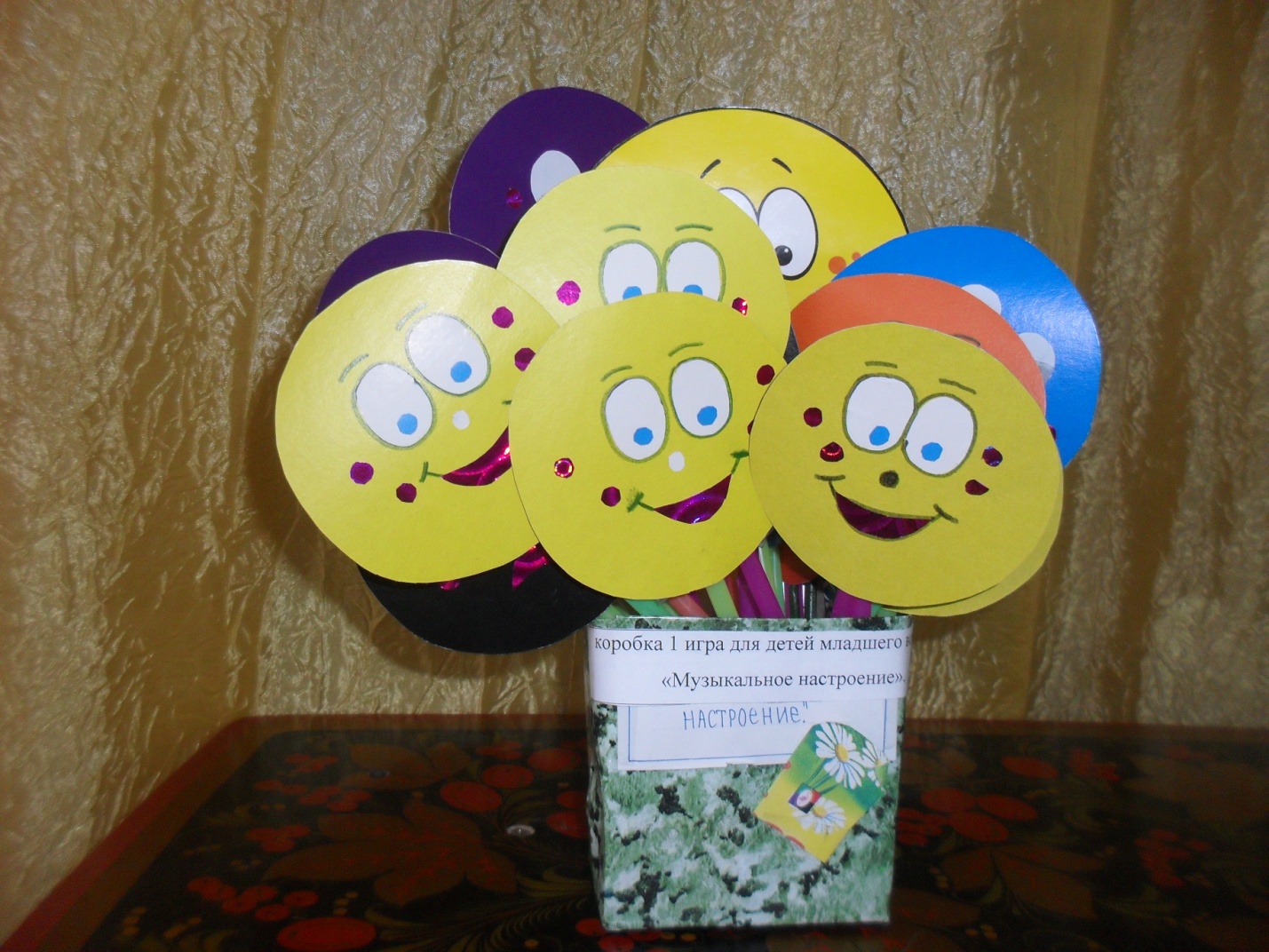 Музыкально – дидактическая игра для детей старшей группы «Звукорял»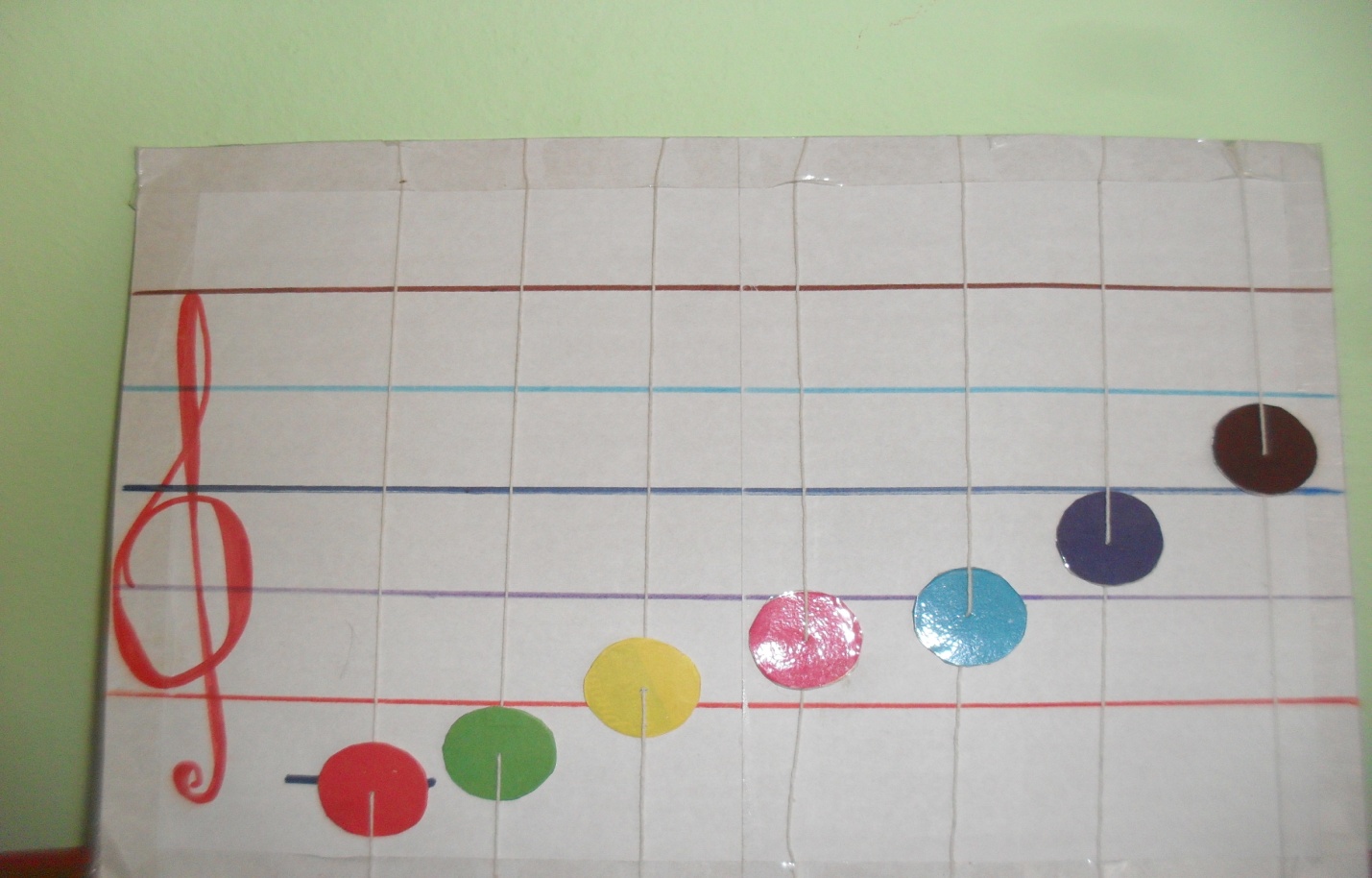 Музыкально – дидактическая игра для детей старшего возраста «Куда движется мелодия?»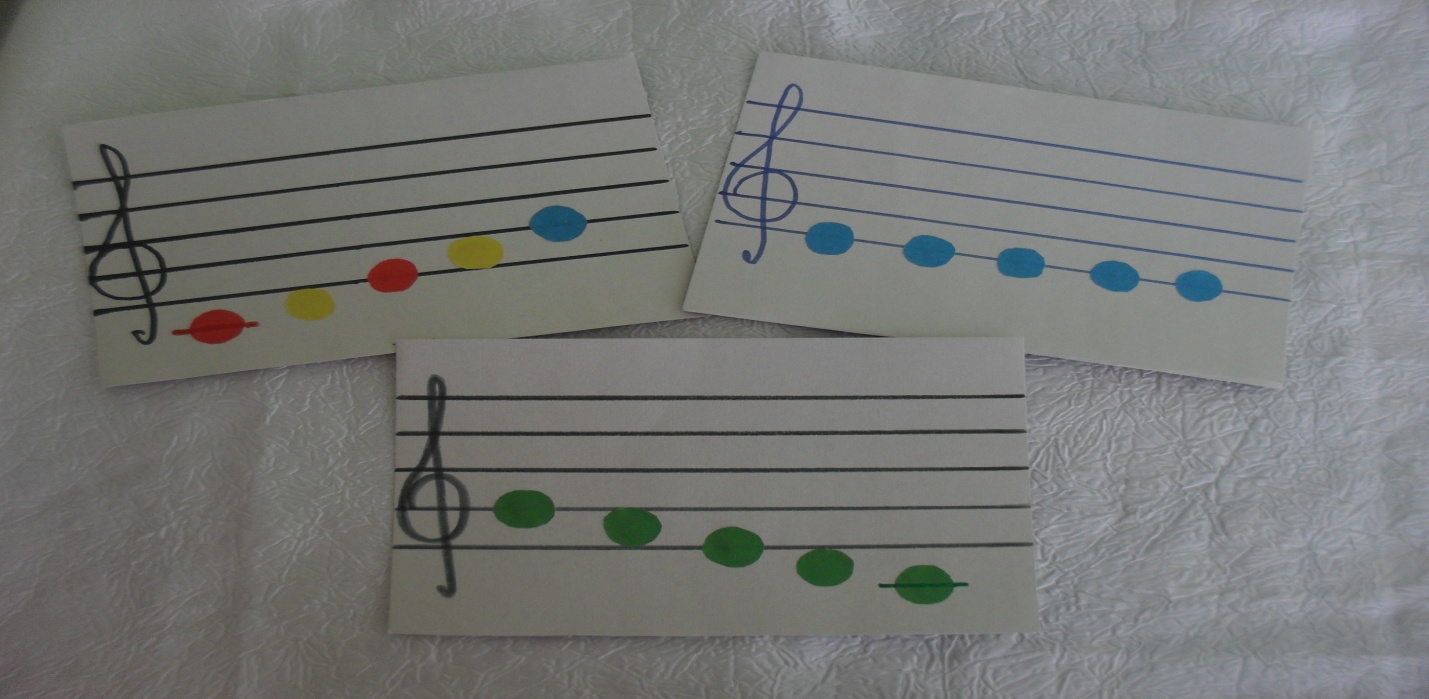 Музыкально – дидактическая игра для детей младшего возраста «Теремок»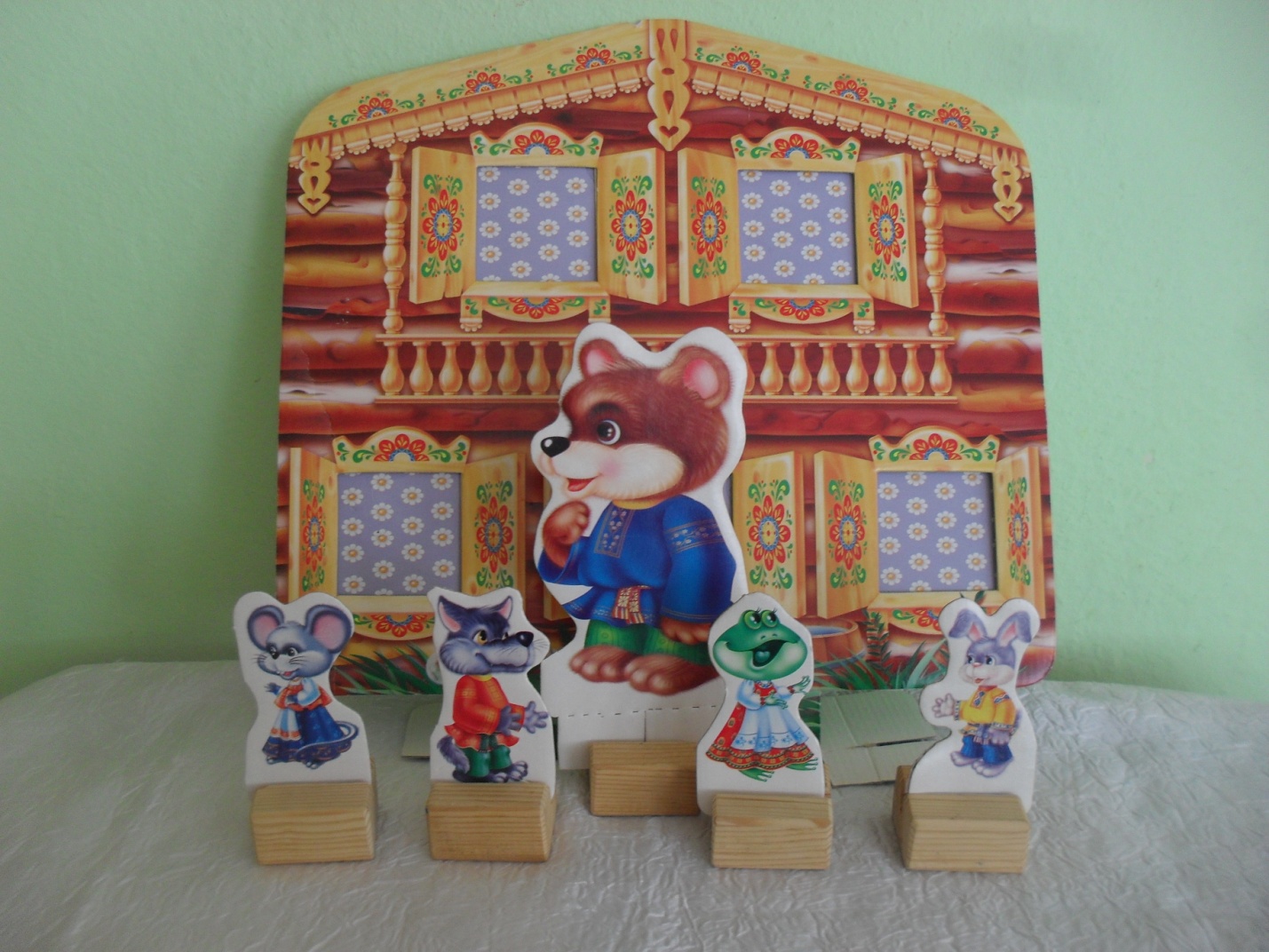 № п/пСтруктурные компонентыИсходная информация1. Название проекта «Музыкально-дидактические игры как средство развития музыкальности детей в интегрированной музыкально-звуковой и предметно-развивающей среде ДОУ»2.Автор, руководитель проектаБубенщикова Татьяна Сергеевна3.Образовательное учреждениеМАДОУ детский сад № 19 ГО Богданович4.Цель проектаС Создание благоприятных условий для развития музыкальных способностей детей в интегрированной музыкально-звуковой и предметно - развивающей среде.5.Задачи проекта-Развитие музыкальных способностей детей.-Создание модели взаимодействия музыкального руководителя с воспитателями и родителями по вопросам интегрирования музыкально-звуковой и предметно-развивающей среды и музыкальному воспитанию и развитию детей.-Развитие творчества детей, родителей, воспитателей.-Повышение компетентности и профессионального мастерства педагогов.-Повышение педагогической компетентности родителей.-Создание информационно – методической базы ДОУ по музыкальному воспитанию и развитию детей.6.Сроки реализации2021 - 2022 г.г.7.Актуальность О необходимости создания музыкальной развивающей среды на протяжении многих лет писали такие специалисты, как Л.С. Выготский, Б.М. Теплов, Н.А. Ветлугина, Н.А. Метлов и другие. Анализ современных программ воспитания, обучения и развития, таких как «Радуга» Т.Н. Дороновой, «Музыкальные шедевры» О.П. Радыновой, «Гармония» К.В. Тарасовой, «Школа 2100…», курс «Синтез искусств» О.А. Куревиной показал, что все они подразумевают организацию музыкальной развивающей среды ДОУ, как необходимое условие развития музыкальных способностей детей. Б.М. Теплов подчёркивает, что в процессе развития комплекса специальных, музыкальных способностей неизбежно происходит развитие и более общих способностей, проявляющихся в музыкальной деятельности (и не только в ней). Это творческое воображение, внимание, вдохновение, творческая свобода, чувство природы. В процессе развития эти способности трансформируются в личностные качества уверенного в себе, успешного человека.8.Участники проектаДети старшей группы, музыкальный руководитель, воспитатели групп,  родители.Этапы проектаДеятельность музыкального руководителяДеятельность музыкального руководителяДеятельность воспитателяДеятельность родителейОжидаемые результатыСентябрь - Декабрь2021 годСентябрь - Декабрь2021 годСентябрь - Декабрь2021 годСентябрь - Декабрь2021 годСентябрь - Декабрь2021 годСентябрь - Декабрь2021 год1 этап (организационный)Определение задач проекта для различных участников1 этап (организационный)Определение задач проекта для различных участниковОрганизация развития музыкальных способностей детей в интегрированной музыкально-звуковой и предметно развивающей среде. Координация взаимодействия: музыкальный   руководитель - воспитатели - родители.Тестирование, выявление знаний и умений в организации музыкально-дидактических игр.Анкетирование выявление знаний о музыкально-дидактических играх и отношения к проекту.Модель взаимодействия музыкального руководителя с воспитателями и родителями по вопросам интегрирования музыкально-звуковой и предметно-развивающей среды, и музыкальному воспитанию и развитию детейДифференциация задач музыкального развития детей для музыкального руководителя, воспитателей и родителей.Знакомство с задачами музыкального развития детейЗнакомство с  задачами музыкального развития детейКлассификация музыкально-дидактических игр на специальные и общиеЯнварь - Май 2022 год Январь - Май 2022 год Январь - Май 2022 год Январь - Май 2022 год Январь - Май 2022 год Январь - Май 2022 год Методическая работа с воспитателямиКонсультации с родителямиОбогащение музыкально-звуковой и предметно-развивающей средыОбогащение музыкально-звуковой и предметно-развивающей среды в группеОбогащение музыкально-звуковой и предметно-развивающей среды домаПовышение компетентности и профессионального мастерства педагоговПовышение педагогической компетентности родителейСоздание информационно-методической базы ДОУ по музыкальному воспитанию и развитию детей. Интегрированная музыкально-звуковая и предметно-развивающая среда2этап(основной)Внедрение музыкально-дидактических игр в воспитательно-образовательный процесс ДОУ2этап(основной)Внедрение музыкально-дидактических игр в воспитательно-образовательный процесс ДОУПедагогическое обследование детей по МРМетодическая работа с воспитателямиКонсультации с родителямиПланирование и организация развития музыкальности детей на занятииКоординация планирования муз. рук. С воспитателями и родителямиПланирование и организация развития музыкальности детей в группеПланирование и организация развития музыкальности детей домаОбогащение музыкально-сенсорной эталонной системы ребёнка в процессе игр.Развитие творчества детей, родителей, воспитателей.Развитие музыкальныхспособностей детейСистематичность в планировании и проведении музыкально-дидактических игрАпрель - Май 2022 годаАпрель - Май 2022 годаАпрель - Май 2022 годаАпрель - Май 2022 годаАпрель - Май 2022 годаАпрель - Май 2022 года3 этап (заключительный)Анализ и корректировка деятельности3 этап (заключительный)Анализ и корректировка деятельностиТестирование воспитателейОрганизация и проведение «Круглого стола»Анализ внедрения проекта в работу ДОУУчастие в работе «Круглого стола»Участие в работе «Круглого стола»Презентация проекта на методическом объединении музыкальных руководителей районаУчастие в районном конкурсе проектной деятельности ДОУ